Детская дума, которая научит дошкольников общаться со сверстникамиСлайд 1 Добрый день, уважаемые коллеги! Тема моего выступления «Детская дума, которая научит дошкольников общаться со сверстниками»В соответствии с ФГОС ДО, перед  детским садом стоит задача – научить детей общаться в жизни, в социуме, в мире за стенами дошкольной организации, а не только в условиях специально подобранной, ограниченной группы детей одного возраста под опекой воспитателя.      Для позитивной социализации дошкольников в группе, для  развития  ребенка в игровом общении со сверстниками, предлагая  свободу действий, выбора, мыслей использую в своей работе социоигровую технологию.  Основная идея социоигровой технологии — самостоятельная деятельность детей, в которой  ребенок хочет заниматься и в которой он делает, слушает, смотрит  и говорит, выражает свои чувства, отношение к ситуации.Хочу поделиться с вами одной из современных форм организации деятельности детей - Детская дума.           Детская дума выступает инициатором совместных дел, проектов, акций в ДОУ и помогает решать задачи образовательной области «социально-коммуникативное развитие». Детская дума является продолжением идеи организации детского совета, которая была предложена авторами программы Ирины Евгеньевны Федосовой, Анны Иосифовны  Бурениной, Лидии Васильевны  Свирской и др.            Слайд 2 Что такое Детская думаДетская дума – форма социализации, организации совместной деятельности старших дошкольников.Социализация – это усвоение норм, правил и культуры  поведения в обществе.Цели Детской думы – сформировать у детей коммуникативную культуру, умения и навыки для успешного взаимодействия с другими людьми. Данная форма работы подразумевает участие детей в оценке конкретной ситуации и партнерскую позицию взрослого, помогает дошкольникам стать активными участниками в жизни детского сада, группы самостоятельно выбрать роль в реализации принятых решений.Слайд 3Как работает Детская думаСовместно  собираемся на заседание Детской думы, чтобы обсудить актуальные  вопросы и принять по ним решение. Принятые решения я стараюсь  переносить в детский коллектив и периодически напоминать  детям о том, что их необходимо соблюдать.Предмет обсуждений на заседаниях Детской думы – могут быть сложившиеся отношения и ситуации в группе, социальные нормы и правила, которые дети считают важными и которыми они будут регламентировать свою самостоятельную деятельность и регулировать взаимоотношения в группе. Заседания Детской думы проходят еженедельно.В каждой группе старшего дошкольного возраста организуется своя Детская дума. Дети с помощью рисунков фиксируют темы заседаний и свое решение и закрепляют на панно, плакате, доске или стенде. Состав Детской думы непостоянен и зависит от интереса детей к заявленной теме. В работе Детской думы может принять участие каждый ребенок, что обеспечивает равноправие и учет интересов всех детей.Заседание Детской думы может длиться до 25–30 мин. Длительность зависит от того, насколько дети проявляют интерес к обсуждению и насколько быстро им удается согласовывать свои намеренияСлайд 4Правила Детской думы.  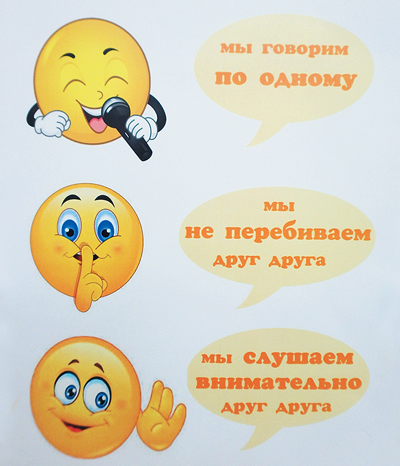 Слайд 5Какие задачи решает Детская думаФормирует у детей умение регулировать свое поведение в соответствии с социальными нормами и правилами.Поддерживает детскую инициативу, создает условия для принятия решений детьми по организации жизни в детском сообществе.Формирует умения адекватно выражать свои чувства, сопереживать и помогать другим детям.Формирует уважительное отношение к мнению, убеждениям и особенностям других детей.Учит преодолевать сложные ситуации, которые возникают в процессе совместной деятельности с другими детьми, и разрешать конфликтыСлайд  6Существует пять этапов заседания Детской Думы  1.Приветствие – настрой детей на предстоящую деятельность2. Озвучивание проблемной ситуации – мотивирую детей к тому, чтобы разобрали сложившиеся взаимоотношения в группеТемы для обсуждения могут быть разные3. Обсуждение проблемной ситуации – совместно  анализируем и обсуждаем ситуации.4. Совместные игры (в рамках обсуждаемой темы) – педагог создает условия для осознания детьми социальных норм и правил поведения в группе.5. Принятие решения – дети совместно с педагогом формулируют общие правила и принимают решение, что все дети в группе должны их соблюдать
    Слайд  7Как проходят заседания Детской думыЗаседание Детской думы начинается с приветствия.  Чтобы сплотить детей и создать положительный эмоциональный фон, я использую различные методы и приемы: словесные игры, игровые упражнения, пальчиковые игры, игры-фантазии, чтение стихотворений, элементы психогимнастики, включение в работу игрового оборудования, сказочных персонажей или предметов.Слайд 8Наш настрой происходит с моих слов  «Я рада всех вас видеть» при этом делаю комплименты детям, затем предлагаю детям коммуникативные игры с предметами и без «Колпачки приятных слов» , «Как ты себя чувствуешь?», «Пойми меня», «Моё настроение похоже на…».Слайд 9Проблемные ситуации, которые мы разбираем, идут от детей. Дети в течение всего дня могут задавать вопросы, которые их волнуют, я эти вопросы записываю, а потом предлагаю их обсудить на детской думе, для этого подбираю соответствующий дидактический материал одна из тем, которую мы разобрали с  детьми «Мальчики и девочки»,  «Почему мальчики, обижают девочек», «Мальчики не уважают девочек»  дети высказывали свои предположения, мысли опираясь на свой личный опыт. Беседуя с детьми об отличиях мальчиков и девочек, подводила  их к мысли о том, что главной отличительной характеристикой является поведение. В девочках женственные черты, в мальчиках - мужественные. Мальчики будущие защитники своей семьи, Родины. Рассматривали фотографии, на которых дети запечатлены маленькими. Беседовать о том, чем взрослые отличаются от детей, какими будут дети, когда вырастут. Какое поведение должно быть у мальчиков и девочек в группе, подводила к тому, что мальчики не должны обижать девочек, а наоборот должны уступать и защищать их.  Слайд 10 После обсуждения ситуации, предлагаю выполнить игровое задание  в парах «Собери картинку», «Придумай небольшой рассказ», «Собери фотографию», «Как развеселить маму», «Стань добрее» дети договариваются и объединяются в пары по желанию, сообща выполняют задание.Слайд 11Далее предлагаю совместные игры, играем в такие игры, как «Краски, фанты, ручеёк, золотые ворота», «Магазин вежливых слов» В совместных играх воспитываются добрые, нежные уважительные чувства друг к другу. Слайд 12 Проигрываем ситуации из  жизни «Хорошо ли обижаться», «Осторожно, незнакомец», «Можно ли открывать дверь если ты один дома» в зависимости от темы обсуждения.    Слайд 13 Заключительный этап заседания – принятие решения. Дети принимают решение о соблюдении тех или иных правил в группе, готовят картинки-подсказки, коллективные или индивидуальные рисунки, которые иллюстрируют их решение. Самые интересные картинки с правилами по теме заседания они крепят на интерактивном панно.Слайд 14Таким образом, в процессе принятия решений в Детской думе ребенок обсуждает свои мысли с другими детьми и педагогом, выслушивает их мнение. Это дает ему сразу несколько возможностей: получить поддержку от «значимых других»; дополнительную информацию и другой альтернативный взгляд на проблему, а также проанализировать прошлый опыт принятия решений, выделить успехи и затрудненияСлайд 15 Вывод.  Детская дума формирует ответственную и активную социальную позицию старших дошкольников, создает условия для участия детей в принятии решений, которые затрагивают их интересы. 